Naam: ………………………………………………………………ICT: Stappenplan nieuwjaarsbrief typen 2024STAP 1: Nieuwjaarsbrief openen in WordGa naar de Weebly van onze klas. http://krekell4.weebly.comKlik op nieuwjaarsbrief 2024.Klik op het woordje ‘hier’.Open onderaan links van je scherm het document.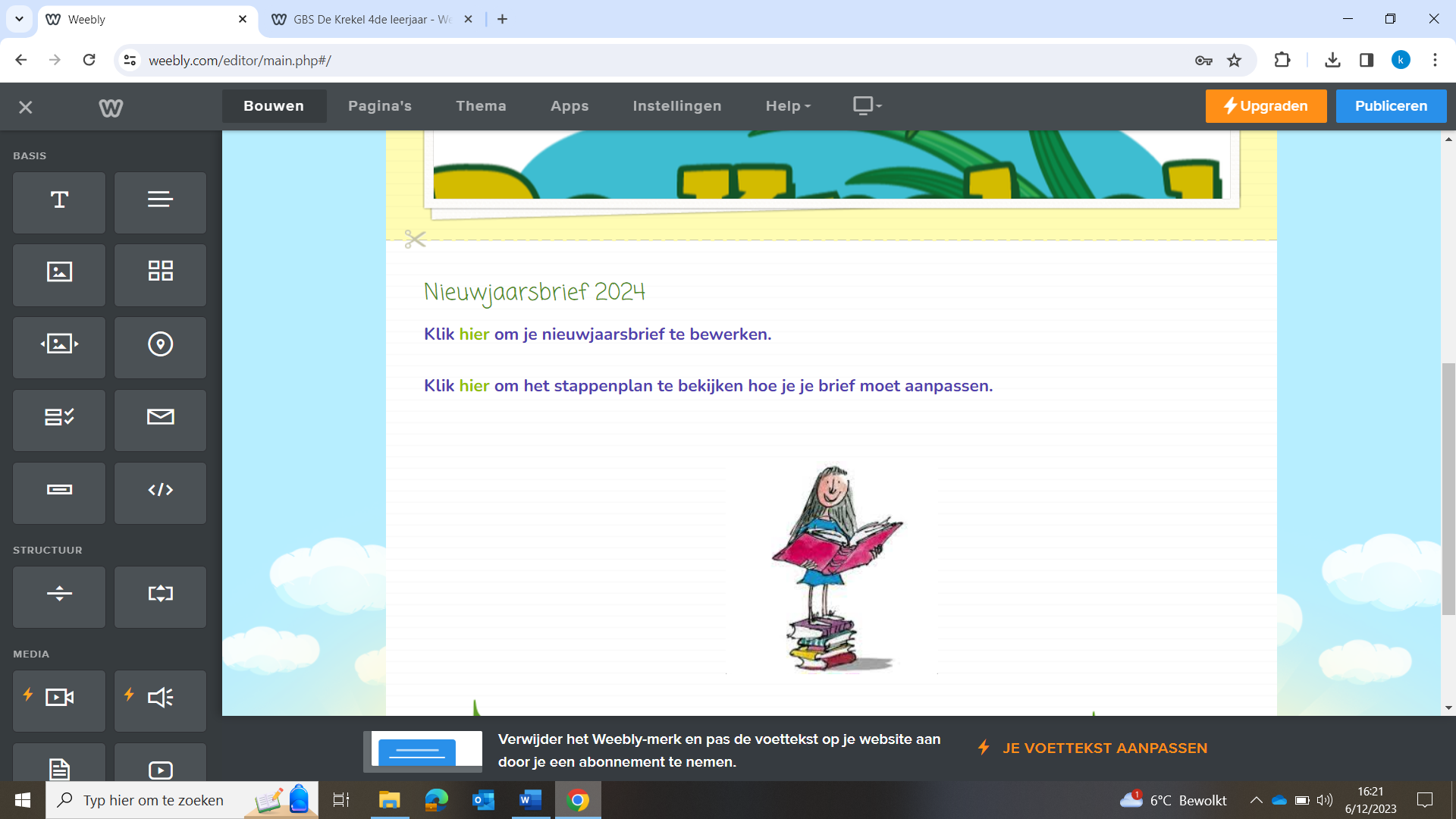 STAP 2: Opmaak briefPas je aanspreking aan bv.: Liefste mama en papa, liefste meter, liefste oma en opa ….Vul onderaan je naam in. Gebruik hiervoor een hoofdletter! Als je wil, maar je ook de opmaak van je brief aanpassen.  (Kleur, lettertype, lettergrootte enz…)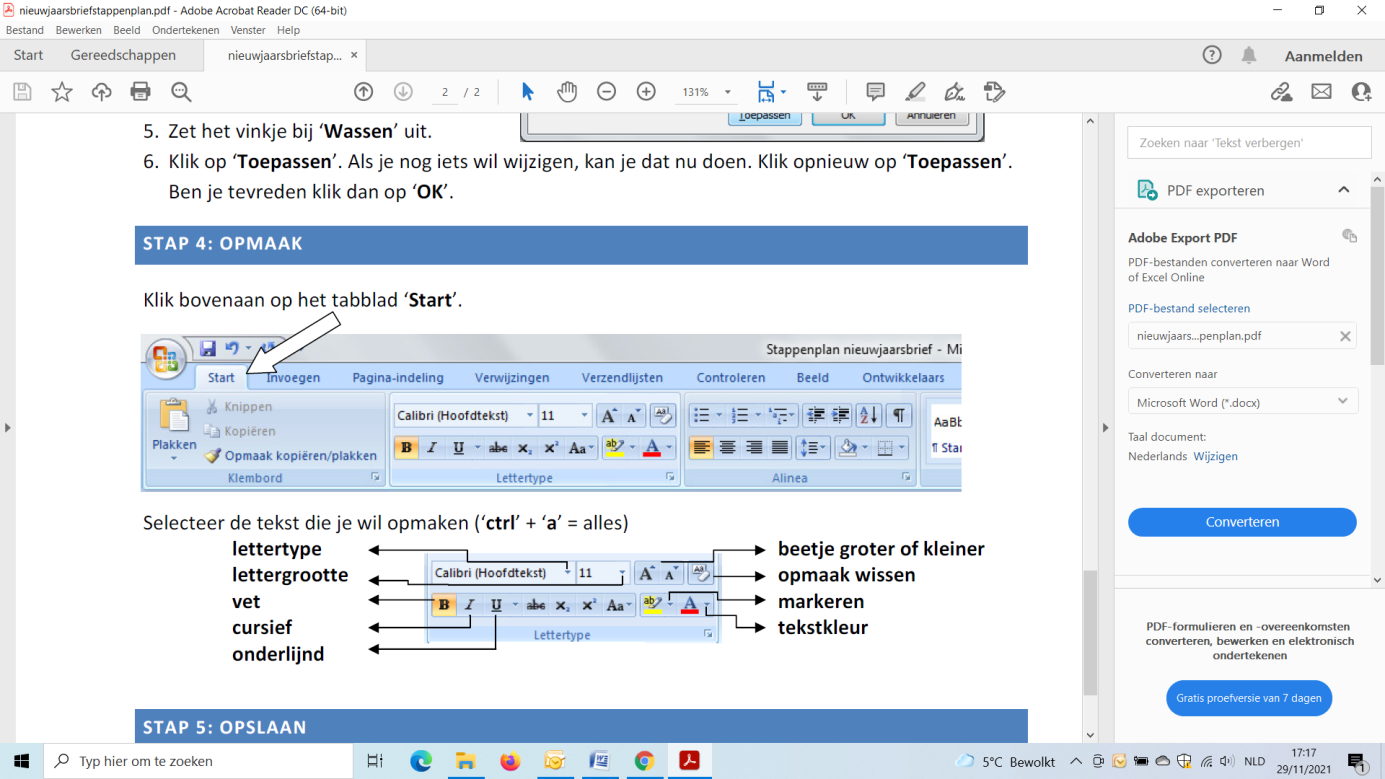 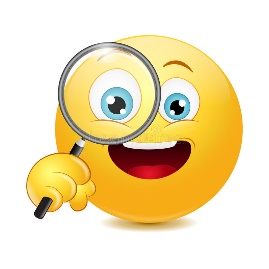 STAP 3: Controleer je briefHerlees je brief en kijk goed na of je geen foutjes hebt gemaakt.Controleer of de aanspreking en de namen kloppen.Laat je brief controleren door de juf.STAP 4: Print je brief af.Klik bovenaan op het icoontje van Windows of Bestand.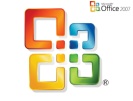 Klik op afdrukken.Klik onderaan op OK. 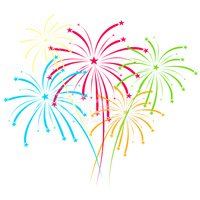 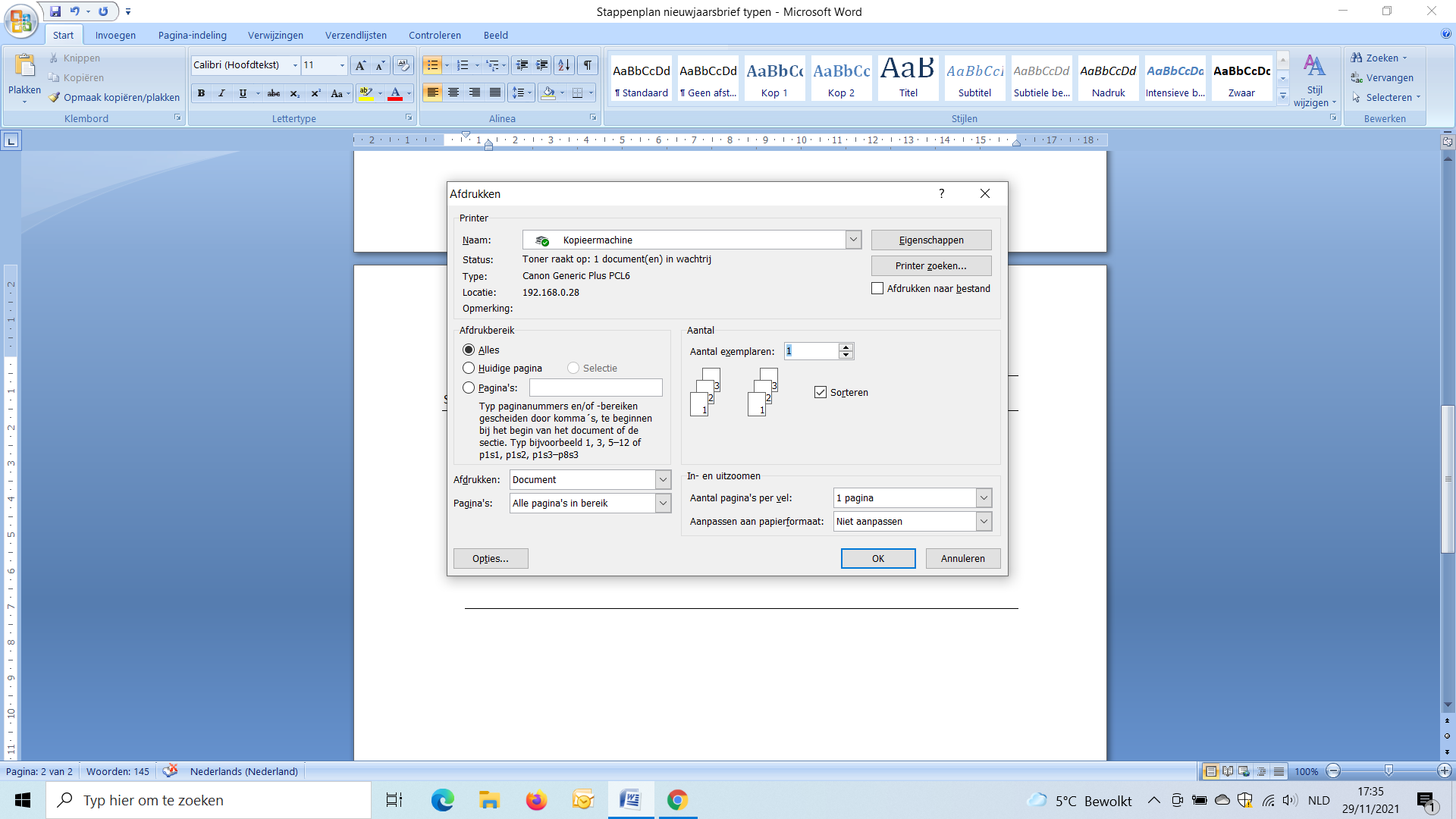 